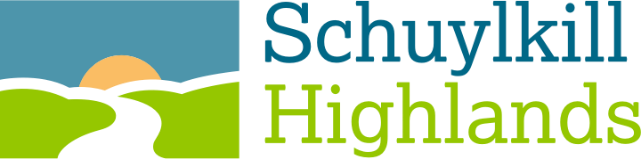 Mini Grant Final Report Narrative Grantee: Grantee: Grantee: Project Title:Project Title:Project Title:Contract Start Date:Contract End Date: Contract Start Date:Contract End Date: Report Date:Project Written Deliverables: Project Written Deliverables: Project Written Deliverables:  Project Manager:Contact Email:Contact Email: